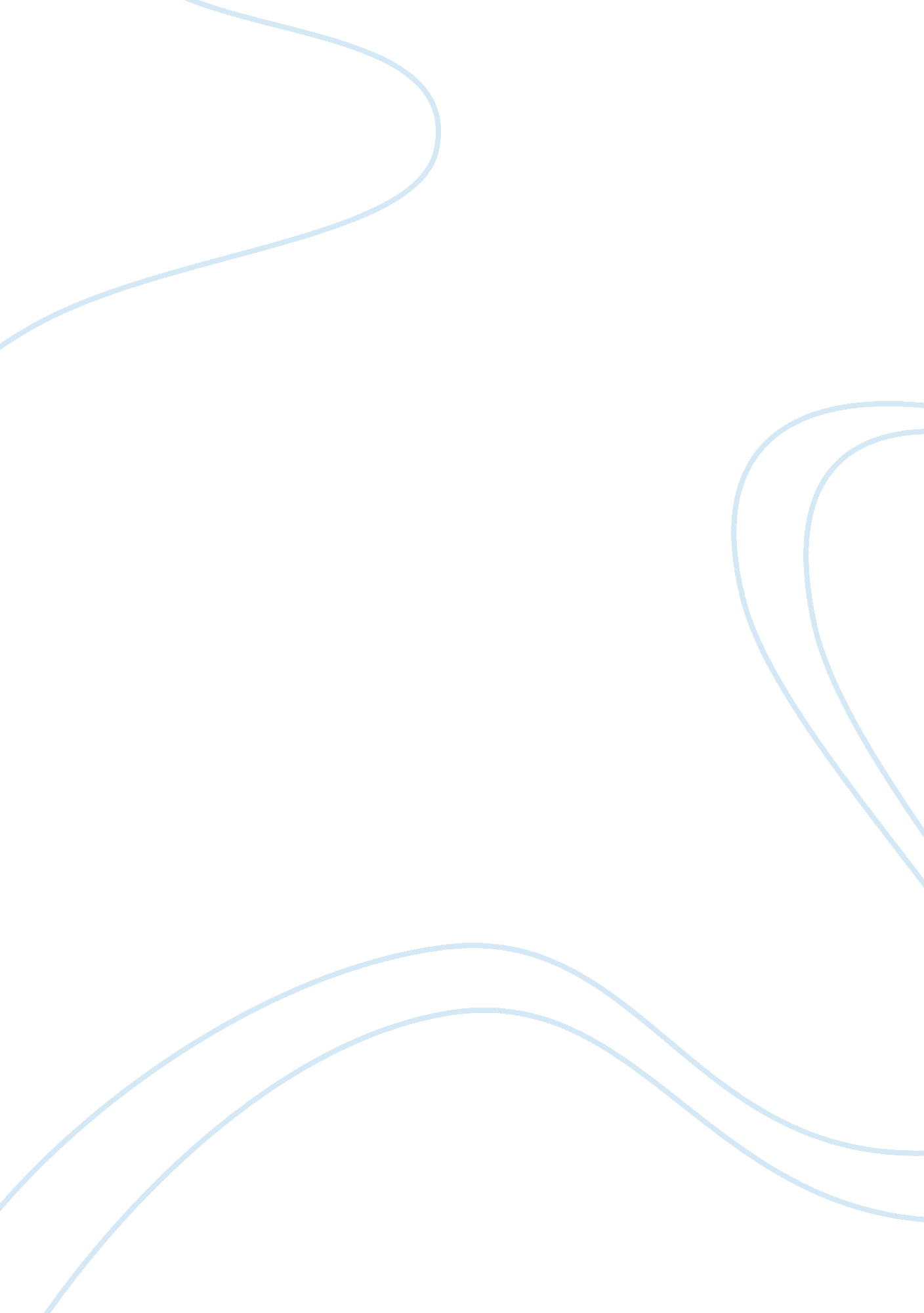 Genetically modified crops labelling biology essayDesign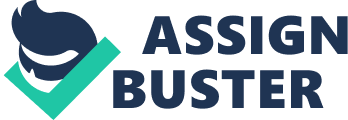 Biotechnological processs have been employed over epochs to bring forth homo ‘ s necessary nutrients. Using of micro-organisms like bacteriums and barms have been done by earlier people without even cognizing of their presence ( 2 ) . Nowadays, there are merely a few information is available about the specific features of familial background of most of the beings that may included in the procedure of agitation. A new techniques of biotechnology offer a opportunity to bring forth different sorts of cistrons into a assortment of beings. In add-on of the biotechnology, genetically modified can be applied in other scientific discipline such as medical and biological. ( 2 )During last two decennaries Genetically modified being has been used perceptibly in the field of agribusiness in many states particularly the developed one, and merely in 2008 about 125 million hectares of genetically modified harvests has been grown ( 1 ) . . In malice of there are a batch of benefits of biotechnology and ( GMOs ) and its huge application in many different countries, it has besides become a really controversial issue in many different states and there are a batch of treatment about it particularly in the term of safety ( 4 )Consumers in America tend to devour GM foods/products more than the European states because of the undermentioned grounds: the imperativeness efficaciously, swearing in regulators, and holding a huge cognition of this new engineering ( Gaskell et al. , 1999 ) . ( BB ) What are Genetically Modified Organisms? In our life, there are many different types of creative activity. These animals are different morphologically, physically and wholly. Some of them are really simple and little in size such as bacteriums and virus, while others are more sophisticated and developed like worlds. These beings are set up of Cells which are the footing of the construction of all these animals. Each cell is covered by a wall called cell membrane with a karyon which is located at the centre. A alone direction is saved on DNA ( Dixie nitric acid ) . Each Deoxyribonucleic acid contains of little parts called genes. . ( 4 )Naturally, reassign a cistron from one populating being to another may go on merely between the same species or between beings which are closer to each other. While as a consequence of the promotion of engineering, life scientists and research workers have a opportunity to understand how to bring forth works or beings with a new traits by transportation a particular cistron from one populating being into other successfully ( Burke, 1998 ) . ” The procedure of reassigning cistrons from one being to another is known as recombinant DNA or cistron engineering ( Lessick et al. , 2002 ) . The result of the transportation is an being referred to as ” genetically modified ” or ” genetically engineered, ” ensuing in an being that is improbable to develop of course ( Pascalev, 2003 ) ” . ( AA ) .. The chief intent for GM modified in the field of agribusiness is to bring forth immune works to pesticide, weedkiller and in order to digest rough conditions. ( 4 ) )The production of genetically engineered foods/products needs adding a new DNA into the works ‘ s genomic Deoxyribonucleic acid. This procedure called transmutation ‘ event ‘ . This new DNA has all information needed to bring forth the merchandise with a new required features. ( 11, L2 ) Why Genetically Modified Organisms? Producing of genetically modified has increased perceptibly all over the universe due to the fact that genetically modified has many advantages for both manufacturers and besides clients. The chief features in ( GMO ) harvests are: lower monetary value, high nutritionary value with the ability of lasting. ( Who )There are many intents and aims behind the development of genetically modified harvests as shown below: ( 4 )-Insect opposition: in this instance the genetically modified harvests have the ability to defy insect powder and this achieved by reassigning a toxin cistron from the bacteria Bacillus ( Bt ) into the works. This toxin is non-harmful for human ingestion. By this manner the GM workss which produce this toxin for good do non necessitate high measures of insect powder-Virus resistant: to bring forth a genetically modified harvest opposition to virus which cause disease, need to reassign a particular cistron into the works. By this manner a resistant works will be produced which led to high harvest output.-Herbicide tolerance is produced by the debut of a specific cistron from a bacteria conveying opposition to some weedkillers into the works. In conditions where weed force per unit area is high, the usage of such harvests has resulted in a decrease in the measure of the weedkillers used. Application country of Genetically Modified Organisms hypertext transfer protocol: //bio349. biota. utoronto. ca/20079/20079bio349jerry1/index_files/Page3204. htmlentree twenty-four hours 28, 2GMO Applications … . Friday, March-28-08 Agribusiness The chief grounds for using GMOs in the field of agribusiness are to bring forth works resistant to plagues, weedkillers, better shelf life and besides to give workss the ability to digest tough environmental conditions. This achieved by transportation a specific cistron into the works. For case, reassign a toxin cistron from bacteria Bacillus ( Bt ) into the works. This toxin is safe for human ingestion. By this manner the GM workss which produce this toxin for good do non necessitate high measures of insect powder. Biomaterials GMOs used in this field are chiefly used in the wellness country, surgery, intervention and alveolar consonant. Many patient people are losing their lives every twelvemonth due to the fact that they are non being replaced by a suited organ at fit clip. Therefore the first urgency for biometries is biocompatibility with the host tissues to which they have been applied. There may be a opportunity in the hereafter to work out this job by utilizing of GMOs to bring forth biomaterials. This achieved by utilizing transgenic animate beings which have the ability to offer a big measure of variety meats biocompatible to the receiving systems. PharmacyApplication of GMOs in the field of pharmaceutics gives scientists a opportunity to bring forth drugs and vaccinums in short clip with big measures. Otherwise the procedure takes a long clip and besides non excessively expensive. For illustration, yeast or such bacteriums can bring forth drugs and vaccinums in high measures and in much more efficient manner. Biofuels In malice of the experiments in this field are in the beggary phases to bring forth biofuels as an option to fossil fuels. However, this may actuate some scientists to analyze certain species of barm that can bring forth intoxicant. For illustration, GM barm with higher intoxicant tolerance may bring forth much more ethyl alcohol in the same status. This will hold a really of import contributed to minimising the planetary heating and pollution concerning. Genetically Modified Organisms Risks Nowadays, there has been a batch of treatment about the genetically modified harvests in footings of safety. Peoples tend to take attention for the ingestion and environmentally friendly of it. Therefore, it is suggested by different groups including environmental Non-Governmental Organizations ( NGO ) and clients that GM harvests should be tested before being offered in markets and consumed by people. In 2000 and 2006, a reappraisal had been done about the information which is published in global scientific diaries. The interview showed that really limited mention was about refering human and carnal toxicological/health hazards surveies on GM food/plants and there was no information available on some merchandises such as Cucumis sativus, tomatoes and murphies. Once have to take into consideration is most of the surveies have been achieved by companies who produced GM merchandises for commercializing. These findings suggest a singular development in comparing with the deficiency of surveies published in recent scientific diaries by those companies. This new information is critically studied. ( 7 )There is a survey has been done on genetically modified corn in the term of digesting to round up ( which is a weedkiller ) to demo the wellness effects of ingestion GM maize on rats for two old ages. The consequences show that GM maize has a wellness effects on both sexes, particularly in female due to the fact that all female treated rats died 2-3 times more than not-treated rats and in less clip. In the male the wellness consequence was with liver, while in female was with sex and endocrine. ( 9 ) .. Traceabilty and labelling of GMO In the labelling of GMO merchandises, labourers have to look into that the undermentioned information: For pre-packaged GMO, should compose this information ” This merchandise contains genetically modified beings ‘ or ‘ This merchandise contains genetically modified [ name of being ( s ) ] ” on the the label. And besides the same words should look on the label for non-pre-packaged merchandises which is reached to the concluding consumer. ( 8 )Traceability demands for crops/products which is produced from genetically engineered crops/products: 1-The following information may hold on the merchandises which are produced from GMOs on the market. This will give a opportunity to follow back of merchandises: Each ingredient of the merchandise which is produced from genetically modified beings should hold an indicant. A hint of each of the provender stuffs or additives, which is produced from GMOs ; When there is non any indicant of the merchandise. This means that the merchandise has produced from genetically modified beings. ( 8 ) Detection methods of Genetically Modified Organisms LEVELS OF DETECTIONDetection methods are divided into three chief degrees, as shown below: 1- Screening: this used to analyze in general if a merchandise is produced by GM tech or non and the consequence will be either a positive or negative statement. 2- Designation: this manner can place the type of GM harvest or merchandise are present and besides to cognize if the merchandise have an mandate in the state or non. 3- Quantification: in this degree contains GM assortments will be shown. Then it will be evaluated with the Regulation to find the sum of each GM ingredients separately ( 6 )There are many grounds for proving GMOs: the first 1 is to carry through the labelling statute laws, the-Protein sensing method: there are a great figure of proteins in each cell. In order to insulate the specific protein from blending group its demand to insulate one time from the others. This procedure can be done by ” size ( 1-D cataphoresis ) or in two dimensions by overall charge and size ( 2-D cataphoresis ) , followed by a suited sensing method ” . These attacks, nevertheless, is non suited for everyday trial. By and large, placing specific proteins can be done by utilizing antibodies with some readying required. . ( 11, L 20 )Deoxyribonucleic acid sensing method: PCR method can be used as a method for sensing different sorts of GMOs, such as microorganisms, murphies, tomatoes and different types of corn. In this manner the product-specific PCR is depend on the allocated cistron for testing, ” Detection bounds are in the scope of 20 pg to 10 nanograms of mark DNA and 0. 0001 % to 1 % of the mass fraction of the GMO ” . ( 12, L13 )Degree centigrades: UsersQadirDesktopimage ( 1 ) . png There are many different ways to place and observe GMO: Labeling Legislation of Genetically Modified Organisms Sing Labeling statute law and trade there are different demands harmonizing to one state to another. ( 11 )As recent questionnaire which has been done by the Consumers Association shows that 94 % of the UK consumers interested in non-GMO merchandises and they wished to be labelled. ( 10 )In the EU, production must be displayed on the label if a grocery contains or consists of genetically modified beings ( GMOs ) , or contains ingredients produced from genetically modified beings. For GM merchandises sold ‘ loose ‘ , all inside informations have showed instantly following to the nutrient to expose that the nutrient is GM. On the 18th of April 2004, there was a new regulation about genetically modified appeared and implemented EU Member ‘ s states. In order to cover all genetically modified nutrient and animate being provender in EU Member ‘ s provinces, to do certain the contains of genetically modified in the concluding merchandise, the genetically modified Food and Feed Regulation ( EC ) No. 1829/2003 has been produced. Harmonizing to this statute law, groceries like flour, glucose sirups and oils have to be displayed supplying they are coming from GM as a beginning or non. While merchandises come with the engineering of genetically engineered, such as cheese with GM enzymes for case, do non necessitate to be labelled. And besides carnal merchandises such as eggs, milk and meat are non required to be labelled. The following tabular array includes illustrations about demand regulations for labelling genetically engineered merchandises harmonizing to the European Commission ( EC ) statute law No. 1829/2003: ( GM labelling )hypertext transfer protocol: //www. food. gov. uk/policy-advice/gm/gm_labelling # . US_OCVfFxvw ( 28, 2 ) Examples of labelling demands under EC Regulation No. 1829/2003 for authorized GMOs ( updated April 2008 ) GMO type Conjectural illustrations Labeling required? GM works ChicoryYes GM seed Maize seedsYes GM nutrient Maize, soya bean, tomatoYes Food produced from GMOs Maize flour, extremely refined soya oil, glucose sirup from corn amylumYes Food from animate beings fed GM carnal provender Meat, milk, eggsNo Food produced with aid from a GM enzyme Cheese, bakery merchandises produced with the aid of amylaseNo Food additive/flavoring produced from GMOs Highly filtered lecithin extracted from GM soya beans used in cocoaYes Feed additive produced from a GMO Vitamin B2 ( Riboflavin )No GMM used as a nutrient ingredient Yeast infusionYes Alcoholic drinks which contain a GM ingredient Wine with GM grapesYes Merchandises incorporating GM enzymes where the enzyme is moving as an linear or executing a proficient map Merchandises incorporating GM enzymes where the enzyme is moving as an linear or executing a proficient Yes GM provender MaizeYes Feed produced from a GMO Corn gluten provender, soya bean repastYes Food incorporating GM ingredients that are sold in catering constitutions Yes ( the FSA ‘ s legal position is that labelling is required across EU Member States under EC Regulation 1829/2003 ) . Decision In decision, today, genetically modified merchandises or nutrients have become a controversial subject in many different states all over the universe and there is a batch of treatment about it. Due to the fact that it has a really indispensable function in many different Fieldss such as agribusiness, biofuels, biomaterials and pharmaceutical scientific disciplines. In the field of agribusiness GMOs has many benefits for both manufacturers and clients because GMO harvests have many specifications, such as lower monetary value, high nutritionary value and it can be kept for long clip. On the other manus, people tend to take attention more for the ingestion of genetically modified because it is said that GMOs may do many jobs in the term of safety. So the surveies in GMO foods/crops sould be carried on to guarantee that GMO crops/products are safe and suited for consuption. 